О создании комиссии по соблюдению требований к служебному поведению муниципальных служащих и урегулированию конфликта интересов в муниципальном районе «Улётовский район» Забайкальского краяВ соответствии с Федеральным законом от 2 марта 2007 года № 25-ФЗ «О муниципальной службе в Российской Федерации», Федеральным законом от 25.12.2008 года № 273-ФЗ «О противодействии коррупции», пунктом 8  Указа Президента Российской Федерации от 01.07.2010 № 821 «О комиссиях по соблюдению требований к служебному поведению федеральных государственных служащих и урегулированию конфликта интересов, пунктом 7 Порядка образования комиссии по соблюдению требований к служебному поведению муниципальных служащих и урегулированию конфликта интересов, утвержденного постановлением Правительства Забайкальского края от 16 октября 2012 года № 446, администрация муниципального района «Улётовский район» Забайкальского края п о с т а н о в л я е т:1. Создать комиссию по соблюдению требований к служебному поведению муниципальных служащих и урегулированию конфликта интересов в муниципальном районе «Улётовский район» Забайкальского края.2. Утвердить состав комиссии по соблюдению требований к служебному поведению муниципальных служащих и урегулированию конфликта интересов в муниципальном районе «Улётовский район» Забайкальского края согласно приложению к настоящему постановлению.3. Настоящее постановление официально опубликовать (обнародовать) на официальном сайте муниципального района «Улётовский район» в информационно-телекоммуникационной сети «Интернет» в разделе «Документы» - «Правовые акты администрации» и в разделе «Деятельность» - «Противодействие коррупции» - «Комиссия по соблюдению требований к служебному поведению и урегулированию конфликта интересов» и в разделе «Деятельность» - «Комиссии и рабочие группы» - «Комиссии и рабочие группы» - https://uletov.75.ru/. https://uletov.75.ru/.Глава муниципального района«Улётовский район»                                                            А.И. СинкевичПриложениепостановлением администрациимуниципального района«Улётовский район»от «__» апреля 2023 г. №___/нСоставкомиссии по соблюдению требований к служебному поведению муниципальных служащих и урегулированию конфликта интересов в муниципальном районе «Улётовский район» Забайкальского края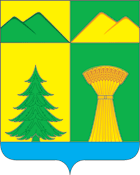 АДМИНИСТРАЦИЯ МУНИЦИПАЛЬНОГО РАЙОНА«УЛЁТОВСКИЙ РАЙОН»ЗАБАЙКАЛЬСКОГО КРАЯПОСТАНОВЛЕНИЕАДМИНИСТРАЦИЯ МУНИЦИПАЛЬНОГО РАЙОНА«УЛЁТОВСКИЙ РАЙОН»ЗАБАЙКАЛЬСКОГО КРАЯПОСТАНОВЛЕНИЕАДМИНИСТРАЦИЯ МУНИЦИПАЛЬНОГО РАЙОНА«УЛЁТОВСКИЙ РАЙОН»ЗАБАЙКАЛЬСКОГО КРАЯПОСТАНОВЛЕНИЕАДМИНИСТРАЦИЯ МУНИЦИПАЛЬНОГО РАЙОНА«УЛЁТОВСКИЙ РАЙОН»ЗАБАЙКАЛЬСКОГО КРАЯПОСТАНОВЛЕНИЕ«___» апреля 2023 года«___» апреля 2023 года                № ___/нс.Улёты1Горковенко Владимир  АнатольевичПервый заместитель главы муниципального района «Улётовский район», председатель комиссии2Саранина Светлана  ВикторовнаЗаместитель главы муниципального района «Улётовский район», заместитель председателя комиссии3Коновалова Татьяна АлексеевнаВедущий специалист отдела правового и кадрового обеспечения Управления делами администрации муниципального района «Улётовский район», секретарь комиссииЧлены комиссии:4Абдюшева Альфия ФатиховнаЗаместитель начальника Управления - начальник отдела правового и кадрового обеспечения Управления делами администрации муниципального района «Улётовский район»5Осипова Наталья ВладимировнаПредседатель Комитета по финансам администрации муниципального района «Улётовский район»6Колесникова Вероника ВадимовнаНачальник Управления делами администрации муниципального района «Улётовский район»7Капустина СветланаВикторовнаДепутат Совета муниципального района «Улётовский район» Забайкальского края8Балуев Юрий СтепановичЧлен Общественной палаты муниципального района «Улётовский район» Забайкальского края9Страмилова Анна СергеевнаЗаведующий методическим кабинетом администрации муниципального района «Улётовский район»10Главы городского и сельских поселений муниципального района «Улётовский район» Забайкальского края (по согласованию)